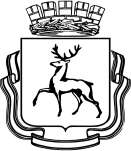 АДМИНИСТРАЦИЯ ГОРОДА НИЖНЕГО НОВГОРОДАДепартамент физической культуры и спортаМуниципальное бюджетное учреждение«Спортивная школа «Дворец Спорта «Северная звезда»ИНН 5256115874 / КПП 525601001, 603095, г. Нижний Новгород, ул. Львовская, д. 2бГрафик тестирования МЦТ ДС «Северная звезда»*возможны изменения дат испытаний** ОБЯЗАТЕЛЬНА предварительная ЗАПИСЬ в центре тестирования по т.2125354 или письмо на эл.почту: centrgto-severnayazvezda@yandex.ruДата испытанияВид испытанияМесто проведенияСтупени16.02.2022Лыжи 1,2,3,5 кмМБОУ «Школа № 11414.00 – регистрацияI - VI 31.03.2022Зальные тесты
(поднимание туловища из положения лежа на спине, подтягивания из виса на высокой/низкой перекладине, сгибание и разгибание рук в упоре лежа на полу, прыжок в длину с места, рывок гири, наклон и, челночный бег 3х10м., метание мяча в цель).МБОУ «Школа № 124I - III ступени:13.45 – проход в раздевалки  14.00 – регистрация
 IV - VI ступени:14.45 – проход в раздевалки  15.00 - регистрацияI - VI18.05.2022Зальные тесты
(поднимание туловища из положения лежа на спине, подтягивания из виса на высокой/низкой перекладине, сгибание и разгибание рук в упоре лежа на полу, прыжок в длину с места, рывок гири, наклон и, челночный бег 3х10м.).МБОУ «Школа № 6»14.00-началоПрием нормативов только у 9 и 11 классовТолько 9 и 11 классы27.01.202215.02.2022
22.03.202226.04.202224.05.202221.06.2022ПлаваниеДС «Северная звезда»
ул. Львовская 2Б10.30 – регистрация11.00 – начало испытанияI - VI -  XI14.04.2022Стрельба из пневматической винтовкиМБОУ «Школа №12»
III -  IV  ступени:14.00 – регистрация 
 V - VI ступени:15.00 –  регистрацияIII - VI27.04.202211.05.2022
Легкая атлетика (бег 30,60,100 м, смешанное передвижение на 1000м,
бег 1 км., 1,5км, 2 км, бег 3 км, Метание 150/500/700 г., прыжок в длину с разбега)МАОУ "Школа №128" в УСК «Лидер»13.00 – регистрацияI - VIВ индивидуальном порядке по предварительной записи по т.2125354Самозащита без оружияДС «Северная звезда»
ул. Львовская 2БIV - VI16.05.2022Кросс по пересеченной местностиДС «Северная звезда»
ул. Львовская 2Б14.45 регистрацияI- VI14.04.2022
19.05.2022
14.06.2022Стрельба из электронного оружияДС «Северная звезда»
ул. Львовская 2Б09.00 – регистрацияIII - VI